Уважаемые, родители!Наша первая рекомендация будет направлена на развитие  артикуляционной моторики и правильного выполнения артикуляционной гимнастики в домашних условиях.Удачи, успехов и удовольствия в совместной деятельности с ребенком!Картотека артикуляционной гимнастики.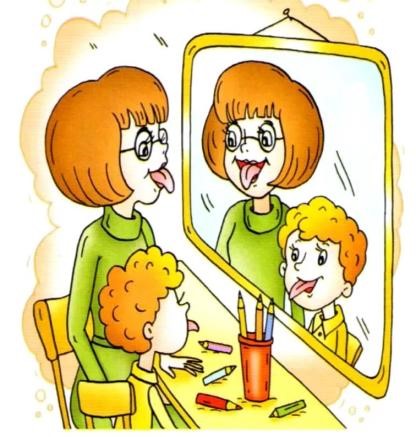    Артикуляционной гимнастикой называют специальные упражнения  для тренировки подвижности, ловкости языка, губ, щёк, уздечки, переключаемости определенных положений языка и губ, необходимых для произнесения требуемого звука.     Артикуляционную гимнастику необходимо выполнять сидя (перед зеркалом), ежедневно по 3-5 минут. Взрослый должен показать ребенку, как правильно выполнять все упражнения. Обязательно проконтролируйте правильность выполнения задания.  Выполняя упражнения для языка, используйте ладонь своей руки, имитируя движения языка. Сначала упражнения выполняются в медленном темпе со временем переходя к более быстрому. Упражнение «Быстрая змейка» (3 – 7 лет) Цель: развитие умения делать язык узким и подвижным. Описание. Последовательность выполнения представлена в стихах. Язык в змейку превращается,Упражнение начинается. Вот вперёд стремится змейка, Повторить за ней сумей-ка: То бросается вперёд,             То скорей назад ползёт.         Вновь движенья                                повторяются,   Игра в змейку                                      продолжается…   (Движения языком вперед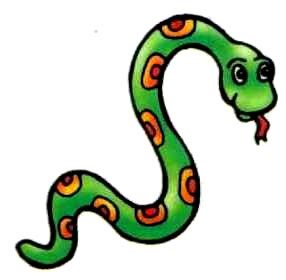 изо рта, затем обратно  в рот)Язык змейкой извивается,                           Вправо, влево продвигается….        (Движение языком из стороны в сторону)→ Змейка всюду побывала, А теперь она устала. Уползает змейка в норку,             Чтоб немножко отдохнуть.             (Язык убрать в рот)Отдохнула – снова в путь. Змейка снова  извивается, К бугорочкам поднимается, Вправо, влево продвигается. (Движения языком вправо, влево по верхним бугоркам – альвеолам)Всё отлично получается! Змейке нравится играть  	      И движения выполнять. 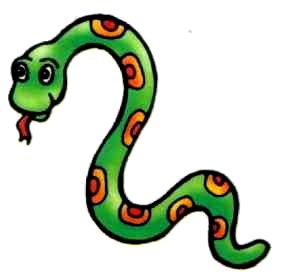  	Станет язычок стараться –  Звуки будут получаться. Упражнение «Лягушки улыбаются» (3 – 7 лет) Цель: развитие умения делать оскал зубов. Описание. Зубы сомкнуты. Губы в улыбке, верхние  и нижние резцы видны. Тянуть губы прямо к ушкам  очень                                                   нравится  лягушкам.        Улыбаются, смеются, а глаза у них,                                                     как блюдца.  Как веселые лягушки тянем губки   прямо к ушкам.  Потянули – перестали.  И нисколько  не устали.                                                     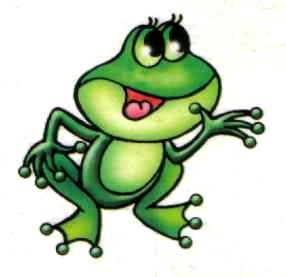 Упражнение «Хоботок»  (3 – 7 лет) Цель:  укрепление 	круговой 	мышцы рта, развитие  умения вытягивать вперед округленные губы Описание. Зубы сомкнуты. Губы округлены и вытянуты вперед, как при звуке у.  Подражаю я слону: Губы хоботком тяну… Даже если я устану, Их тянуть не перестану. Буду долго так держать,                                         Свои губы укреплять. Слон свой длинный                                                         хоботок 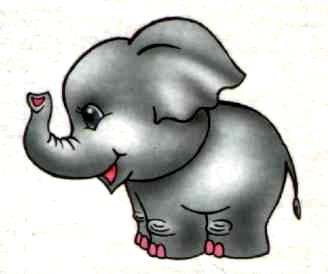 Далеко тянул вперед. Покажи-ка нам, дружок, Как тянулся хоботок.    Упражнение «Слоненок – лягушка» (3 – 7 лет) Цель:  развитие   умения		четко переключаться с одного движения губ на другое (оскал – трубочка). Описание. Последовательность выполнения представлена в стихах.                  Свои губы прямо к ушкам                 Растяну я, как лягушка.                  А теперь слоненок я,                         Хоботок есть у меня.            А сейчас я дудочка,                        Дудочка-побудочка.                   Мне понравилось играть,                       Повторю-ка все опять.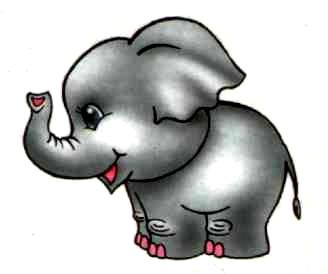 Упражнение «Лопаточка» (3 – 7 лет) Цель: развитие умения, расслабив мышцы языка, удерживать его широким. Описание. 	Приоткрыть рот, 	улыбнуться. Широкий, расслабленный язык положить на нижнюю 	губу. 	Удерживать 	в 	таком положении  5-10 секунд.     Язык лопаткой  положи   И под счет его держи: Раз – два – три –  четыре – пять! Язык надо расслаблять.  Язык широкий, гладкий                  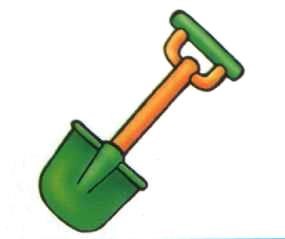   получается лопатка.    И при этом я считаю:         раз,два,три,четыре,пять Язык широкий положи   И спокойно подержи. Язык надо расслаблять   И под счет его держать:  Раз, два, три, четыре, пять!  Язык можно убирать.  Упражнение  «Чашечка» (4 – 7 лет) Цель: развитие умения делать язык широким, приподнимая края языка и удерживая форму чашечки Описание. Рот открыт. Губы в улыбке. Язык высунут. Боковые края и кончик языка подняты, средняя часть спинки языка опущена. В таком положении язык удерживать под счет  от 1 до 5-10.  Следить, чтобы губы не натягивались на зубы, нижняя челюсть была неподвижна.     Язык широкий положи,   А края   приподними.      Получилась   чашка,    Кругленькая чашка. В рот её мы занесем И бока к зубам прижмем. 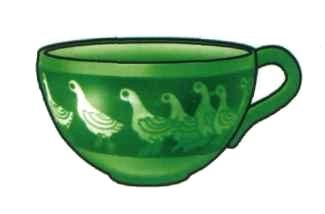 Мы чаек горячий  Будем пить на даче.  Чашечку мы держим  Крепче, крепче, крепче. Упражнение «Чищу зубы»  (3 – 7 лет) Цель: развитие умения удерживать кончик языка за нижними и верхними  зубами, делать круговые движения языком. Описание.  Улыбнуться, показать зубы. Приоткрыть рот и кончиком языка «почистить» сначала нижние, а потом верхние зубы, делая  движения из стороны в сторону. Чищу зубы чисто, чисто  И снаружи, и внутри;Я хочу, чтобы всегда Были белые они. Чищу зубы, Чищу зубы И снаружи… И внутри… Не болели, 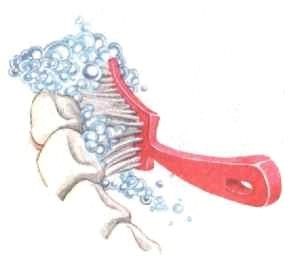 Не темнели, Не желтели чтоб они.  Упражнение «Качели» (3 – 7 лет) Цель: укрепление мышцы языка, развитие подвижности и гибкости кончика языка, умение им управлять. Описание. 1) Положить широкий язык на нижнюю губу и подержать под счет «раз». Поднять язык на верхнюю губу и подержать под счет «два». Повторить ещё и ещё раз. 2) Положить широкий язык за нижние зубы. Поднять язык за верхние зубы. Нижняя челюсть не должна двигаться, нижняяУпражнение «Лошадка» (3 – 7 лет) Цель: укрепление мышцы языка, отработка умения поднимать язык вверх.  Описание.  Улыбнуться, приоткрыть рот, прижать широкий язык всей плоскостью к нёбу (язык присасывается) и со щелчком оторвается.  Щелканье должно быть четким, непохожим на чмоканье. Работает только язык, нижняя челюсть и губы остаются неподвижными.     Я – лошадка Серый Бок!      Цок-цок-цок-цок.    Я копытцем постучу,      Цок-цок-цок-цок    Если хочешь – прокачу!     Цок-цок-цок-цок.     Посмотри, как я красива:     Цок-цок-цок-цок.     Хороши и хвост, и грива.     Цок-цок-цок-цок.      Я – лошадка      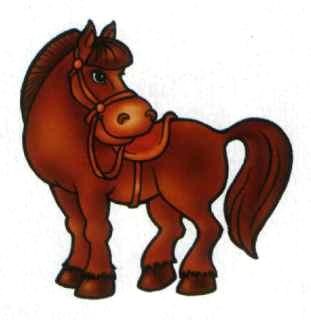     Серый Бок!      Цок-цок-цок-цок.губа не должна  «подсаживать» язык вверх. Эх, раз! Еще раз!  Мы качаемся сейчас.       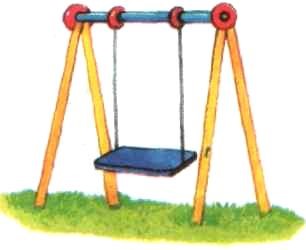 Вверх, вниз мы летим,  Тормозить мы не хотим. На качелях я качаюсь, Вверх – вниз, вверх – вниз.  И всё выше поднимаюсь,     А потом – вниз …. Упражнение «Лошадка» (3 – 7 лет) Цель: укрепление мышцы языка, отработка умения поднимать язык вверх.  Описание.  Улыбнуться, приоткрыть рот, прижать широкий язык всей плоскостью к нёбу (язык присасывается) и со щелчком оторвается.  Щелканье должно быть четким, непохожим на чмоканье. Работает только язык, нижняя челюсть и губы остаются неподвижными.     Я – лошадка Серый Бок!      Цок-цок-цок-цок.    Я копытцем постучу,      Цок-цок-цок-цок    Если хочешь – прокачу!     Цок-цок-цок-цок.     Посмотри, как я красива:     Цок-цок-цок-цок.     Хороши и хвост, и грива.     Цок-цок-цок-цок.      Я – лошадка          Серый Бок!      Цок-цок-цок-цок.Упражнение «Дятел» (5 – 7 лет) Цель: развитие мышцы кончика языка, отработка подъем кончика языка вверх и умение делать кончик языка напряженным.Описание. Улыбнуться, открыть рот пошире. Постучать кончиком языка о нёбо  за верхними зубами, отчётливо произнося твёрдый звук [д-д-д]. Делать удары медленно, постепенно убыстряя темп. Следить, чтобы нижняя челюсть не двигалась, язык не сужался.  Я по дереву стучу  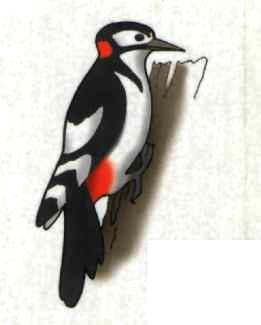                            (д-д-д), Червяка добыть  хочу                                                      (д-д-д), Хоть и скрылся            под корой (д-д-д), Все равно он будет                      мой (д-д-д). Упражнение «Грибок». (5 – 7 лет) Цель: отрабатывание подъема языка, растягивая подъязычную уздечку Описание. Улыбнуться, приоткрыть рот и, прижав 	(приклеить) 	широкий 	язык всей плоскостью к нёбу, открыть рот пошире  (под счет от 1 до 5-10).  Следить, чтобы боковые края языка были одинаково плотно прижаты к нёбу (ни одна половина не должна провисать), чтобы губы не натягивались на зубы. Вырос гриб большой в лесу, В садик гриб я принесу. Раз, два, три, четыре, пять - Гриб мне надо удержать. 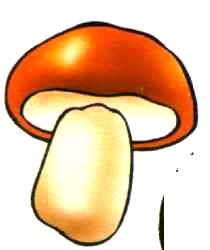 На лесной опушке, Где жила кукушка, Вырос гриб волнушка -                                           Шляпка на макушке. Наша Даша в лес пошла,                                        Наша Даша гриб нашла. Вот и нет волнушки  На лесной опушке.Упражнение «Иголочка». (3 – 7 лет) Цель: развитие умения делать язык узким, напрягая его мышцы.  Описание. Рот приоткрыть, губы растянуть в улыбке. Высунуть изо рта узкий, напряженный язык. Удерживать 5-10 секунд.  Следить, чтобы кончик языка не загибался. Я иголку острую   Для шитья готовлю.   Крепко я ее держу,   Никого не уколю. Язык в иголку превращаю, Напрягаю и сужаю. Острый кончик потяну, До пяти считать начну. 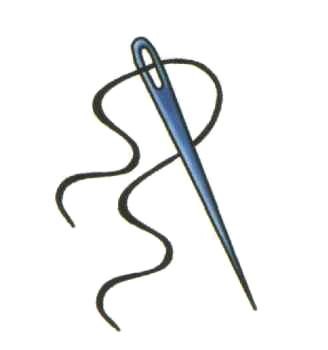 Раз, два, три, четыре, пять!   Иголку я могу держать.                                                                      Я  иголкой острой шью,                  Никого не уколю.    Я иголочку втыкаю,    Ей руками помогаю. Упражнение «Лопаточка – Иголочка» (4 – 7 лет) Цель: развитие умения четко переключаться с одного движения языка  на другое (узкий –  широкий) Описание.. Чередование положений языка: широкий – узкий. Упражнение выполняется ритмично под счет (сначала в медленном темпе,  Язык «лопаточкой» лежит   И нисколько не дрожит. Язык «иголочкой» потом                                                      И  потянем острием. 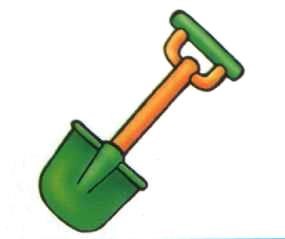 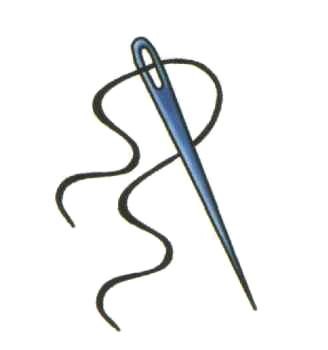 Упражнение «Маляр» (3 – 7 лет) Цель: отрабатывание подъема языка вверх и его подвижность. Описание. Улыбнуться, открыть рот, поднять язык к бугоркам  – альвеолам. Водить, поглаживая кончиком языка, как кисточкой, по нёбу вперёд-назад.   Следить, чтобы кончик языка не высовывался изо рта, а губы и нижняя челюсть не двигалась. Красить потолок пора,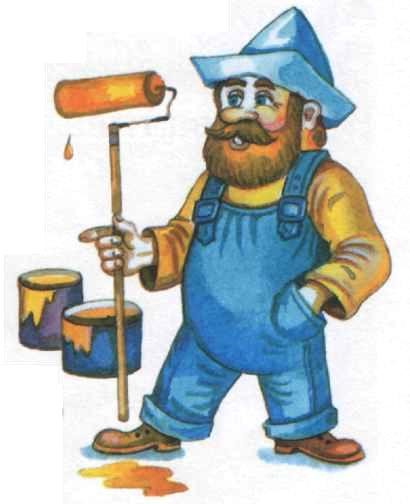 Пригласили  маляра. Челюсть ниже опускаем, Язык к нёбу поднимаем, Поведём вперёд назад –  Наш маляр работе рад!  Упражнение  «Часики». (3 – 7 лет) Цель: развитие подвижность языка, укрепляя его мышцы, и закрепление пространственной ориентировки правой, левой сторон. Описание. Открыть рот, слегка улыбнуться.  Высунуть узкий язык. Тянуть его попеременно, то вправо, то влево. Упражнение выполняется сначала в медленном, а затем в умеренном темпе, с фиксацией положения языка.  Следить, чтобы язык не облизывал губы. Мой веселый язычок, Словно маятник часов: Вправо - влево, вправо –  влево Он всегда ходить готов. 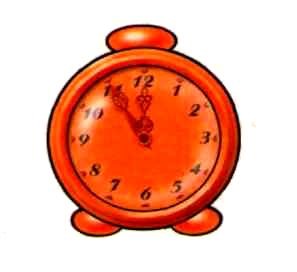 Влево – вправо, влево –  вправо.                                 Мой язык скользит лукаво: Словно маятник часов, Покачаться он готов.   Упражнение «Змейка» (3 – 7 лет) Цель: отрабатывание умения делать язык узким. Описание. Рот приоткрыть, губы растянуть в улыбке. Высунуть изо рта узкий, напряженный язык. Удерживать 5-10 секунд. Следить, чтобы кончик языка не загибался. Змейка по лесу ползла, Язычок свой убрала. Повстречала вдруг бобра И ужалила со зла. Снизу змейка проползала И язык всем показала. Потом в ротик убрала Под скамейку уползла.  Упражнение «Барабан». (5 – 7 лет) Цель: отрабатывание  подъем языка, умение делать кончик языка напряженным и  подвижным. Описание. Улыбнуться, открыть рот пошире. Широким кончиком языка постучать  за верхними зубами, многократно и отчетливо произнося звук д-д-д. Произносить медленно, постепенно темп убыстрять.  Следить, чтобы нижняя челюсть не двигалась, язык не сужался. В барабан  мы  бьем Нашим язычком. Громкий, громкий звук,         Слышен звонкий стук   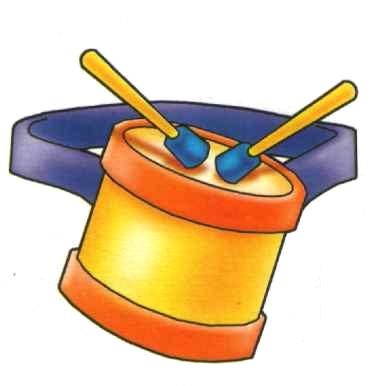 Барабанщик очень занят, д-д, д-д-д, Барабанщик барабанит: д-д, д-д-д, Бей, руками помогай: д-д, д-д-д. Ритм ногами отбивай: д-д, д-д-д, Учись играть на барабане: д-д, д-д-д, Твой язык послушным станет: д-д, д-д-д, Язык, кверху поднимайся: д-д, д-д-д, Смотри – с ритма не сбивайся: д-д, д-д-д.  Упражнение  «Заборчик». (3 – 7 лет) Цель: развитие подвижности круговой мышцы рта и удерживание  губ в улыбке. Описание. Зубы сомкнуты. Губы в улыбке, верхние  и нижние резцы видны.                                                             Из зубов заборчик строй – Ровный, белый, не косой.  Рубки широко открой,Чтоб заборчик видеть свой. Зубы ровно мы смыкаем И заборчик получаем… 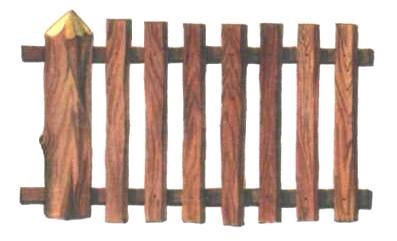 А сейчас раздвинем губы –  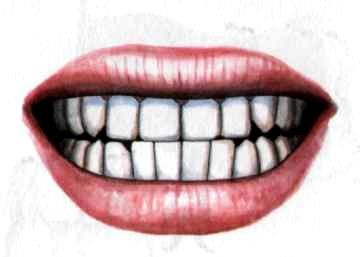 Посчитаем наши зубы. Упражнение «Трубочка» (3 – 7 лет) Цель: развитие подвижности круговой мышцы рта,  умения вытягивать вперед округленные губы Описание. Зубы сомкнуты. Губы округлены и вытянуты вперед, как при звуке у.   Подражаю я слону: 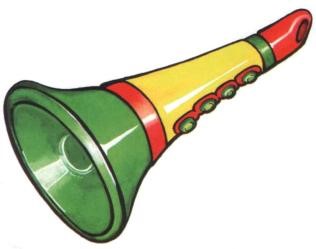 Губы хоботком тяну.И на трубочку похожи, Подудеть в нее мы можем: Ду-ду-ду, ду-ду-ду!      Губы сложим в трубочку –     На    дудочку похоже.    Подудеть на дудочке    Без дудочки мы можем:    Ду, ду, ду-ду-ду! Упражнение  «Накажу непослушный язык» (3 – 7 лет) Цель: развитие умения расслаблять мышцы языка, удерживать его широко распластанным. Описание. Немного приоткрыть рот, спокойно положить язык на нижнюю губу и, пошлепывая его губами, произносить звуки  пя-пя-пя. Похлопать язык губами несколько раз на одном выдохе, затем удержать широкий язык в спокойном положении при открытом рте под счет 1-10. Следить, чтобы нижняя губа не подворачивалась и не натягивалась на нижние зубы. Боковые края языка касаются углов рта. На губу язык клади, «Пя-пя-пя» произноси,  Мышцы расслабляются… 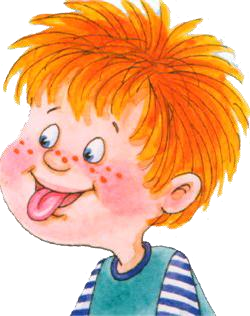 Лопатка получается…  Ты под счет ее держи… До пять… до десяти… Провинился язычок,  Ничего сказать не смог.  Мы его похлопаем,  Губками пошлепаем. Упражнение «Язык – силач» (3 – 7 лет) Цель: развитие умения удерживать широкий кончик языка за нижними зубами, укрепление мышц языка, напрягая и расслабляя их.  Описание. Слегка улыбнуться, приоткрыть рот. Опустить широкий кончик языка к нижним передним зубам и упирать язык в зубы.   Язычок у нас силач –    В зубы упирается,   Сильно напрягается,      Горкой выгибается.   Силачу пора на отдых.   Чтобы смог он полежать,   Мышцы будем   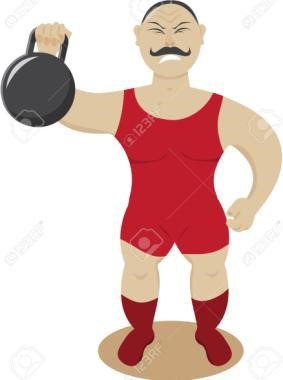   расслаблять. Упражнение «Вкусное варенье» (3 – 7 лет) Цель:  отрабатывание	движения широкой передней части языка вверх и положение языка, близкое к форме чашечки. Описание. Слегка приоткрыть рот. Улыбнуться. Широким передним краем языка облизать верхнюю губу, делая движение языком сверху вниз, затем втянуть язык в рот.  Следить, чтобы язык не сужался. Губы не натягивались на зубы, нижняя челюсть должна быть неподвижной. Ох, и вкусное варенье! Жаль, осталось на губе. Язычок я подниму И остатки оближу.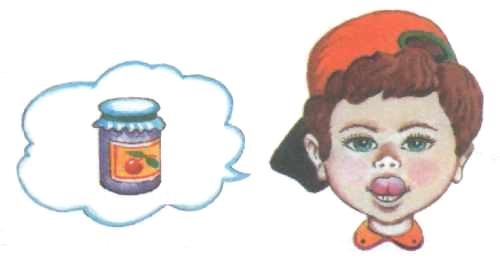 Упражнение «Гармошка» (5 – 7 лет) Цель: развитие мышц языка, растягивая подъязычную связку, закреплять умение подъема языка. Описание. Улыбнуться, приоткрыть рот, присосать язык к нёбу. Не отпуская язык, закрывать и открывать рот.  К нёбу язычок прижми,   Челюсть ниже опусти.  Рот    открой, потом прикрой,    Гармонист ты неплохой. На гармошке мы играем, 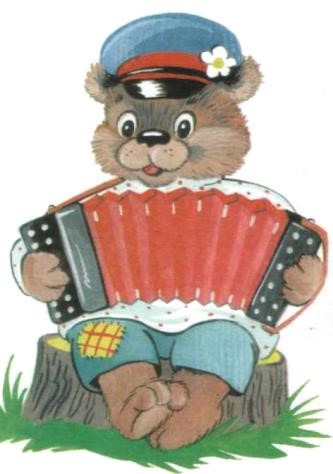 Рот пошире открываем, Челюсть вверх, челюсть  вниз                               Ты, смотри, не                                     ошибись. 